  Kurumun Kimliği     Kurumun Genel Özellikleri     Kurumun Bina Durumu           Öğretmen-Personel ve Öğrenci Sayıları       Kurumun Sorunları ve Çözüm Önerileri  Kurumun Başarıları (Son 3 Yıl)  Kurumun Sosyal Faaliyetleri   2018-2019 Eğitim-Öğretim Yılı Fiziki Açıdan Yapılan-Yapılması Planlanan Çalışmalar         Branşlara Göre Öğretmen Dağılımı          Yardımcı Personel Bilgileri         Okul Müdürümüzün Özgeçmişi     07.01.1987 tarihinde Samsun’ da doğmuştur. İlköğrenimini Samsun Belediye İlköğretim Okulunda tamamlamıştır. Ortaöğrenimini Samsun Anadolu Lisesinde tamamlamıştır. Lisans eğitimini Trabzon’ da Karadeniz Teknik Üniversitesi İlköğretim Matematik Öğretmenliği Programında tamamlamıştır. Lisansüstü eğitimini aynı üniversitenin Sosyal Bilimler Enstitüsünde “DERS PROGRAMI ÇĠZELGELEME PROBLEMİNE 0 - 1 TAMSAYILI PROGRAMLAMA UYGULAMASI” isimli tez çalışması ile gerçekleştirmiştir. Halen Sakarya Üniversitesi Eğitim Bilimleri Enstitüsünde 2. yükseklisans çalışmasını Eğitim Yönetimi ve Denetimi Bölümünde gerçekleştirmektedir. Okul Müdürümüz evli ve bir kız çocuğu babasıdır.                                                                                                    Emrah SÜRE                                                               Okul Müdürü• Kurumun adıŞehit Abdullah Tayyip Olçok İmam Hatip Ortaokulu• AdresiCumhuriyet Mah Sakarya Cad. No:36 Karapürçek / SAKARYA• Telefon ve faks0 546 239 00 42• Amaçlarıİlçede tercih edilen örnek teşkil edecek bir okul haline gelebilmek• Seviyesi ve öğretim şekliOrtaokul – Normal (Tam Gün)• MüdürüEmrah SÜRE• Okutulan yabancı dilİngilizce• Kütüphane kitap sayısı-• Kontenjanı(personel-öğrenci)8 -75• Kurum açma izniMilli Eğitim Bakanlığı• Öğretime başlama izniSakarya Valiliği• Kurucusu-• Kurucu temsilcisi-• İlçe kodu54111• Kurum kodu762949• Kurumun ağ sitesi adresi-• Kurumun elektronik site adresiwww.satoiho.meb.k12.tr• Diğer-TarihçesiOkulumuz Sakarya ili Karapürçek ilçesi Ahmetler mahallesinde 2016 Eylül ayında eğitim-öğretime açılmıştır.2019/2020 eğitim öğretim yılında kendi binasında hizmet vermeye başlamıştır.2019-2020 Eğitim Öğretim Yılında ise 5. Sınıf 1 şube, 6. Sınıf 1 şube,7. Sınıf 2 şube 8. Sınıf ise 2 şube ile eğitim vermeye devam etmektedir.  • Okula özel bir isim verilmişse veriliş amacı-• Yatılı-gündüzlü olma durumuGündüzlü• Kayıt kabul şartları• Okutulan seçmeli derslerŞehrimiz, Zeka Oyunları, Yabancı Dil• Öğretim şekliNormal• DiğerBirimler ve sayıları(2019/2020 Eğitim-Öğretim Yılı)Birimin Adı  Şube Sayısı Öğrenci SayısıBirimler ve sayıları(2019/2020 Eğitim-Öğretim Yılı)Toplam• İdare odaları2• Dershaneler96110• Öğretmenler odası1• Memur odası-• Okul aile birliği odası-• Beden eğitimi öğretmeni odası-• Teknoloji odası-• Rehberlik ve psikolojik danışmanlık odası1• Müzik salonu-• Kütüphane1• Çok amaçlı salon-• Hizmetli odası-• Okul ve sınıf kitaplıkları-• Atölyeler-• Depo, ambar ve arşiv-• Kantin-• Tuvalet4• Isınma Aydınlatma-• Su-• Kanalizasyon-• Bahçe-• Mülk-kira-• Müze-• Diğer-• Öğretmen sayısı6• Yönetici sayısı2• Memur sayısı-• Belletici sayısı-• Teknisyen sayısı-• Hizmetli sayısı1• Taşımalı şoför sayısı-• Güvenlik görevlisi-• Gece bekçisi sayısı-• Öğrenci sayısı110• Mezun öğrenci sayısı-• …….. eğitim-öğretim yılında mezun olan öğrencilerin kazandıkları okullar-• Aşçı, aşçı yardımcısı sayısı-• Hemşire sayısı-• Ambar memuru sayısı-• Bina ile ilgili sorunlarOkulumuza ait bir binamızda bazı yapısal sorunlar bulunmaktadır.• Öğretmen ve yönetici ile ilgili sorunlarOkulumuz 6 kadrolu öğretmeni bulunmaktadır.  • Personel ile ilgili sorunlar• Kontenjan ile ilgili sorunlar• Öğrenci devamı ile ilgili sorunlarÖğrencilerin genelinde devamsızlık sorunu bulunmamaktadır.• Çözülemeyen sorunlar• Üst makamlara öneriler ve cevaplar• Veli ile ilgili sorunlar• Özdeğerlendirme sonuçları• Spor alanındaki başarılarYerel müsabakalarda erkek futbol takımı 1. Oldu. Emirhan Bulut isimli öğrencimiz İlçe Cumhuriyet koşusunda 3. Olmuştur.Efe Dikmen isimli öğrencimiz Çanakkale’ de gerçekleştirilen judo müsabakasında 2. olmuştur.• Sanat alanındaki başarılar-• İl-ilçe yarışmalarında alınan sonuçlar-• Deneme sınavları başarıları-• Fen-Anadolu lisesi başarısı-• Ödüller, teşekkür ve takdir belgeleriYıl sonu toplamda teşekkür belgesi 48 Takdir belgesi 15 verilmiştir.• Denetim sonuçları• OGYE ya da TKY ile ilgili başarılar• Projeler ilgili başarılar• Düzenlenen kampanyalarHer sınıfın bir yetim kardeşi var.• Sene içinde yapılan programlar özel günlerKut’ ül Amare Etkinliği• Sportif etkinliklerİlçe içi TurnuvaOkul içi Futbol turnuvası• Sene içinde okul içi bilgi yarışmaları, şiir okuma günleri sene sonunda bir tiyatro eseri sahneye konulması• Okul rehberlik ve psikolojik danışmanlık, sosyal yardımlaşma vakfından fakir öğrenci ailelerine yardımlar yapılması• İlçe içi- dışı öğrencilere yönelik yapılan görsel geziler• Orta öğretim kurumlarının tanıtılması• Kardeş okul veya kardeş sınıf etkinlikleri• Yürütülen sosyal projeler• Tören ve kutlama programları• Okulumuzda boş zamanları değerlendirme kapsamında yapılan egzersiz faaliyetleri• Yıl sonu programları• Bilim ve teknoloji şenliği• Veli, aile katılım etkinlikleri• Atatürk köşesinin planlanması• Personel resimli bilgi köşesi• Türk büyükleri köşesi• Bilgisayar laboratuvarının açılması• Okul İnternet sitesinin yenilenmesi• Bahçeye bank- giriş merdivenlerin güvenliği okulun dış tehditlerden korunması• Okul risk eylem planının hazırlanması• Öğretmen branş sınıflarının oluşturulması• Sınıfların bilgisayarlı projeksiyonlu ve İnternet bağlantı donanımı• Okulun teknolojik donanımı• Sınıf tahtalarının değiştirilmesi• Okul başarı köşesinin oluşturulması• Okul güvenliğinin sağlanması• Sınıfların eksiklerinin giderilmesi• Okulun fiziki iç ve dış yapısının düzenlenmesi• Okul bahçesinin ağaçlandırılması• Okulumuz öğretmenleri tarafından yapılan ve devam etmekte olan proje etkinlikleri• Okul TKY çalışmaları ve TKY köşesinin düzenlenmesi• Okulun teknoloji odalarının düzenlenmesi• Kütüphanenin düzenlenmesi• Çok amaçlı salon• Taşımalı gelen öğrencilerin düzen içinde taşınması için öğrencilerin okul bahçesinden alınması• Okulun bina içi ve dışı temizlik işlerinin düzenlenmesi çöp bidonları yerleştirilmesi• Okul ve çevresinin temizliği• Okul müzesinin oluşturulmasıGöreviAdı SoyadıBranşıİlçede Göreve Başlama TarihiOkul İdarecileriEmrah SÜREİlk. Matematik Öğr. (Okul Müdürü)09.08.2018Okul İdarecileriAlperen ATMACASosyal Bilgiler Öğrt. (Müdür Yardımcısı)09.02.2015Branş ÖğretmenlerimizFatma K. OTAYSosyal Bilgiler Öğretmeni12.07.2018Branş ÖğretmenlerimizNur Keziban AKKUŞTürkçe Öğretmeni01.01.2020Branş ÖğretmenlerimizAli İNCEMatematik Öğretmeni05.08.2020Branş ÖğretmenlerimizKürşad DAYLANİngilizce Öğretmeni01.01.2020Branş ÖğretmenlerimizRecep KURTFen ve Teknoloji Öğretmeni17.08.2020Branş ÖğretmenlerimizNurdane ÖZDİNDin Kültürü ve Ahlak Bilgisi Öğretmeni19.06.2017Branş ÖğretmenlerimizBranş ÖğretmenlerimizBranş ÖğretmenlerimizBranş ÖğretmenlerimizBranş ÖğretmenlerimizBranş ÖğretmenlerimizSayı Adı SoyadıGöreviEmine YAVUZYardımcı Personel 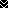 